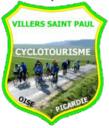 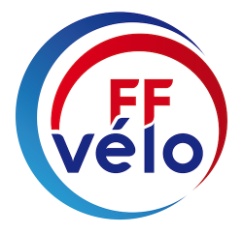 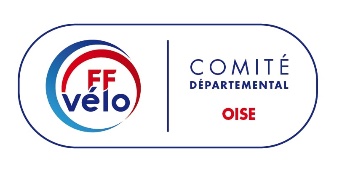 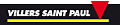 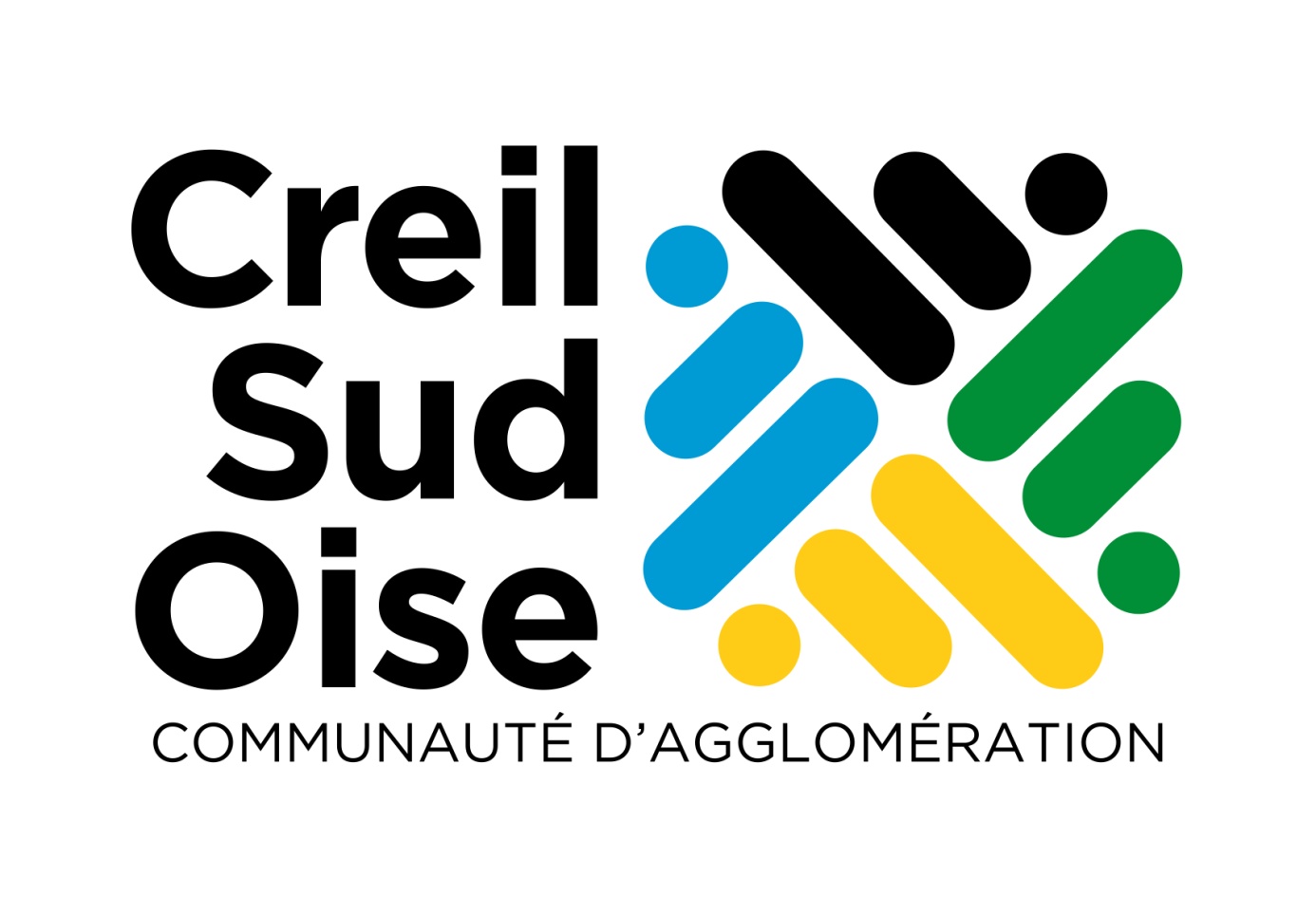       La randonnée du Chêne Majestueux de MAXBulletin d’inscriptionDans quelle ville habitez-vous ? :        Gratuit pour tous (licenciés ou non licenciés). Pour les licenciés, CLUB =Moins de 18ans (casque obligatoire), nom de l’accompagnateur ou du club ou autorisation parentale :      Pour tous, téléphone de la personne à prévenir en cas d’accident :VAE : oui/non     Choisissez votre parcours« J’atteste sur l’honneur que je suis en condition physique suffisante pour effectuer le circuit et avoir pris connaissance du parcours et des consignes de sécurité »Signature :Nom et PrénomAgeH/FDistance / DéniveléDifficulté du parcoursChoixParcours 1 : 59 km / 346mFacileParcours 2 : 74km / 526Facile